Perfektbildung „haben“ oder „sein“?habenseinBei allen Verben mit AkkusativergänzungBeispieleMax hat Schach gespielt.Anton hat eine Suppe gekocht.Ich habe meine Ärztin auf der Straße getroffen.Bei Bewegung des Subjekts von A nach B(außer bei Verben mit Akkusativergänzung)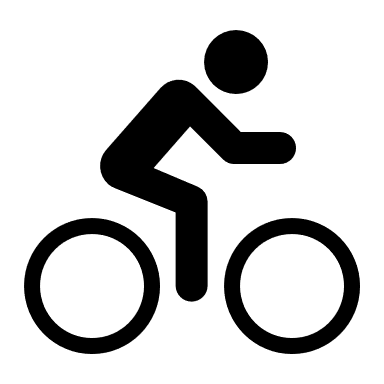 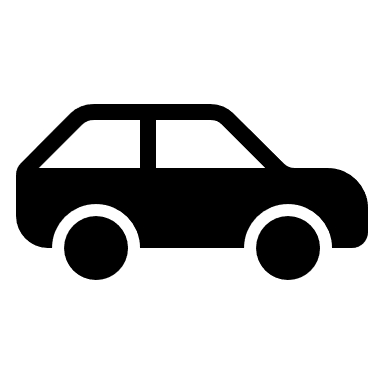 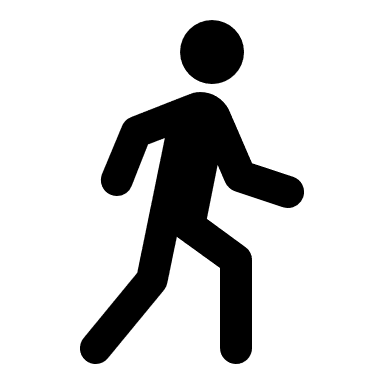 Beispiele:Laura ist in den Urlaub gefahren.Ich bin zur Schule gegangen.Er ist nach Hause gekommen.Bei Zustandsänderung des Subjekts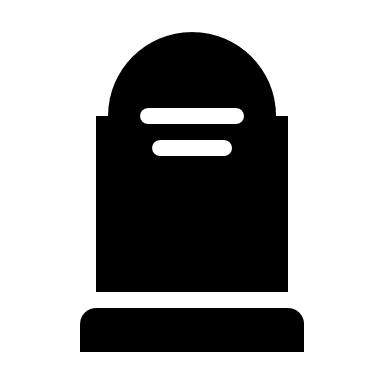 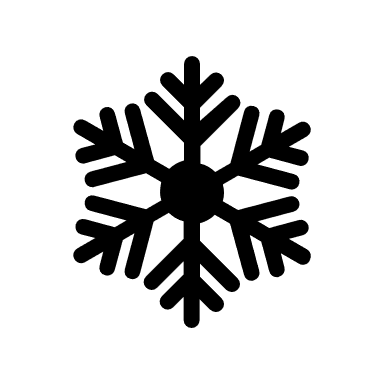 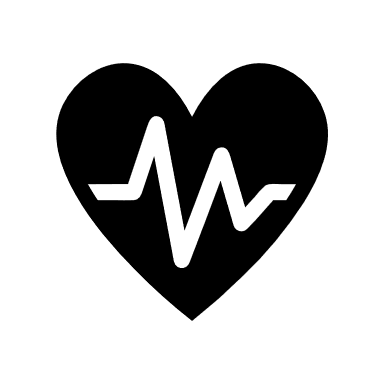 Beispiele:Das Eis ist schon gefroren.Sein Großvater ist 2019 gestorben.Ich bin im Jahr 2000 geboren.Bei den Verben bleiben, passierenBeispiele:Wir sind zu Hause geblieben.Was ist passiert?